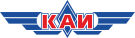 Казанский национальный исследовательский технический университет им. А.Н. Туполева – КАИ (КНИТУ-КАИ)Отдел развития брендаМОНИТОРИНГ СМИ ПО АНТИКОРРУПЦИИ06.05.22Коммерсантъ:
Доцент юрфака самарского вуза получила условный срок за взятку и попытку мошенничестваhttps://www.kommersant.ru/doc/531799421.04.22Доцент кафедры юридического факультета Самарского национального исследовательского университета им. академика Королева признана виновной в получении взятки (ч. 3ст. 290 УК РФ) и покушении на мошенничество (ч. 3 ст. 30, ч. 3 ст. 159 УК РФ). Об этом сообщает региональная прокуратура.«Суд признал подсудимую виновной и назначил наказание в виде четырех лет лишения свободы условно с испытательным сроком три года. Кроме того, суд на три года лишил ее права заниматься профессиональной педагогической деятельностью в федеральных государственных бюджетных образовательных учреждениях высшего образования», – говорится в сообщении.Суд выяснил, что сотрудник вуза в декабре 2018 года получила от студентки через посредника 15 тыс. руб. Деньги передавались за ликвидацию задолженности по дисциплине «Теория и практика управления».Кроме того, студентка передала обвиняемой еще 22 тыс. руб. за погашение задолженности по дисциплине «Муниципальное право». При этом педагог не преподавала указанный предмет.Взяткодатель передал пакет с зачетной книжкой и 37 тыс. руб. посреднику в ТЦ «Вертикаль». После этого посредник встретился в автомашине с преподавателем и передал ему посылку с незаконным вознаграждением.Ранее посредник был осужден по ст. 291.1 ч. 2 УК РФ и приговорен к трем с половиной годам условного лишения свободы с испытательным сроком три года. Приговор не вступил в законную силу.Regnum:
Преподавателю на Ставрополье дали реальный срок за взятки от студентовhttps://regnum.ru/news/3572428.html22.04.22В Ставропольском крае обвинили во взяточничестве преподавателя вуза. Суд согласился с обвинением и назначил педагогу наказание в виде лишения свободы с отбыванием в колонии общего режима. За 14 фактов взяток она отправилась за решетку на три года и один месяц, сообщили 21 апреля в пресс-службе Следственного комитета по региону.Ранее сообщалось, что исполняющий обязанности заместителя директора по учебной работе – заведующая кафедрой филиала Ставропольского государственного педагогического института в городе Буденновске получила взятку от 14 студентов за успешную защиту выпускной квалификационной работы. Каждый из них заплатил за это по 30 тыс. рублей. Этот факт произошел в 2020 году.МК-Воронеж:
За взятки от студентов в полмиллиона рублей осудили преподавателя воронежского вузаhttps://vrn.mk.ru/incident/2022/05/05/za-vzyatki-ot-studentov-v-polmilliona-rubley-osudili-prepodavatelya-voronezhskogo-vuza.html05.05.22Заведующего кафедрой экономического факультета Воронежского аграрного университета имени Петра I суд приговорил к 3 годам и 2 месяцам лишения свободы в колонии общего режима. Виталий Лубков обвиняется в том, что брал взятки от студентов за написание и защиту дипломов. Об этом 4 мая сообщила пресс-служба Центрального суда Воронежа.Также доцент не сможет преподавать еще в течение 2,5 лет. Известно, что университетский работник получил не менее 13 взяток от учащихся на общую сумму более полумиллиона рублей.Дело фигуранта (часть 3 статьи 290 УК РФ) поступило в Центральный суд в феврале 2021 года. Сотрудники СК доказали, что в период с 2019 по август 2020 года Виталий Лубков получил незаконные деньги от 13 студентов, которым гарантировал успешную защиту дипломных работ.Приговор не вступил в законную силу, его можно обжаловать в течение 10 дней.МК-Йошкар-Ола:
В Йошкар-Оле студент-иностранец пытался дать взятку за продолжение обученияhttps://www.mk-mari.ru/incident/2022/05/05/v-yoshkarole-studentinostranec-pytalsya-dat-vzyatku-za-prodolzhenie-obucheniya.html05.05.22В Йошкар-Оле предъявлено обвинение в даче взятки студенту-иностранцу, который не хотел отчисления.Как выявило региональное управление ФСБ и установил городской следственный отдел СУ СК РФ по РМЭ, 3 мая студент местного вуза передал его сотруднику 50 000 рублей в обмен на обязательство не отчислять его за неуспеваемость.25-летнему молодому человеку предъявлено обвинение в даче взятки должностному лицу через посредника за совершение заведомо незаконных действий. Его заключили под стражу, сообщает пресс-служба следственного управления. Расследование уголовного дела продолжается.